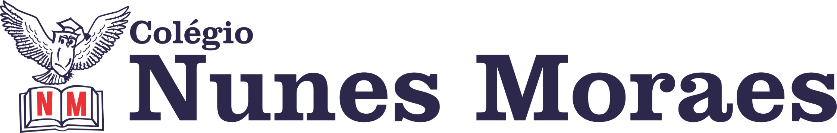 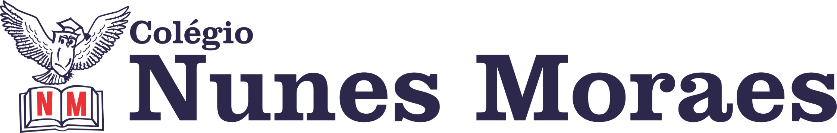 DIA: 03 DE JUNHO DE 2020 - 4°ANO E.F1ªAULA: CIÊNCIAS Componente curricular: Ciências(Capítulo 06) – págs.: 20 a 25.Objetivos de conhecimento: Água e alimentos: fonte de nutrientes; +atitude.Aprendizagens essenciais: Compreender o ciclo da matéria e o fluxo de energia entre os componentes vivos e não vivos de um ecossistema.Link da aula: https://youtu.be/b8CenJcF1iURoteiro da aula:Leitura e explicação sobre o texto: Alimentos e energia pág.:20;Leitura do texto “Hibernação e torpor” pág.:21;Ler e descobrir pág.:22 e 23;Explicação da atividade de sala: questões 1 a 4. Pág.:24 e 25;Conclusão do 6º capítulo: Para relembrar págs.: 28 e 29;Tempo para concluir a atividade de sala e retirada de dúvidas pelo whatsapp com a professora.2ªAULA: PORTUGUÊS Componente curricular: Língua Portuguesa(Capítulo 07) – págs.:38 a 40.Objetivos de conhecimento: Análise linguística/semiótica: Artigo definido e indefinido; relação entre artigos e substantivos no texto.Aprendizagens essenciais: Identificar as classes gramaticais dos artigos e empregar na produção textual a concordância entre artigo, substantivo e adjetivo.Link da aula: https://youtu.be/bV4n1AfQ_XIRoteiro da aula:Explanando o quadro explicativo sobre artigos definidos e indefinidos pág.:39;Leitura e explicação da atividade de sala sobre assunto nas questões 1 a 6 nas págs:38 a 40;Tempo para concluir a atividade de sala e tirar dúvidas pelo whatsapp com a professora.Momento de interação: Uso do Google Meet.	Senhores responsáveis, hoje às 10:30h, disponibilizaremos um link direto na lista de transmissão para mais um encontro através Google meet ( um aplicativo que pode ser instalado através do playstore nesse link https://play.google.com/store/apps/details?id=com.google.android.apps.meetings ). 	Essa ferramenta será usada com o objetivo de haver uma maior interação entre alunos e professoras. Os encontros serão todas às segundas, quartas e sextas às 10:30h da manhã. Desde já, agradecemos toda a colaboração de vocês.3ªAULA: MATEMÁTICA Objeto de conhecimento:  A arte da multiplicação. Aprendizagens essenciais: Utilizar estratégias diversas, como cálculo por estimativa e cálculo mental, e/ou técnicas operatórias convencionais, como algoritmo formal e uso da calculadora, para resolver problemas, envolvendo multiplicações, possibilitando o desenvolvimento de diversas estratégias de cálculo. Utilizar a decomposição das escritas numéricas para realizar cálculos que envolvem a multiplicação. Olá querido aluno(a)! Hoje você vai estudar usando um roteiro de estudos. Mas o que é um roteiro de estudos? É um passo a passo pensado para te auxiliar a estudar o assunto da aula em vídeo de uma maneira mais organizada. Fique ligado! O roteiro a seguir é baseado no modelo de estudo à distância, em que você vai estudar utilizando seu material didático, referente à disciplina que irá estudar, aula em vídeo e WhatsApp. Link da aula: https://youtu.be/0aCQ5PbHSasAtividades propostas: Explicação dos assuntos que serão abordados em sala de aula; Resolução das atividades de classe na página 10 e 11 do livro de Matemática, questões 6 à 9. Tempo para resolução de atividades: 20 minutos. Explicação da página 12 no caderno suplementar do capítulo 6 de Matemática sobre os procedimentos para fazer a divisão: por estimativa, decompondo o dividendo e usando o algoritmo formal. Resolução da atividade no caderno suplementar do capítulo 6 de Matemática, nas páginas 13 e 14, questões 1 à 3. Tempo para resolução de atividades: 20 minutos. Orientações sobre a atividade de casa no caderno suplementar na página 14, tópico “DESAFIO”. Tempo para resolução de atividade: 10 minutos. Envio de fotos das atividades para as professoras de acordo com sua turma e retirada de dúvidas no WhatsApp.Fazer a atividade no Portal SAS ( EUREKA) do capítulo 6. Momento de interação: Uso do Google Meet.Senhores responsáveis, hoje às 10:30h, disponibilizaremos um link direto na lista de transmissão para o nosso primeiro encontro através Google Meet (um aplicativo que pode ser instalado através do Playstore nesse link: https://play.google.com/store/apps/details?id=com.google.android.apps.meetings ). 	Essa ferramenta será usada com o objetivo de haver uma maior interação entre alunos e professoras. Os encontros serão todas às segundas, quartas e sextas às 10:30h da manhã. Desde já, agradecemos toda a colaboração de vocês.